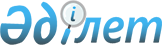 О внесении изменений в решение Степногорского городского маслихата от 24 декабря 2013 года № 5С-25/8 "Об утверждении Правил оказания социальной помощи, установления размеров и определения перечня отдельных категорий нуждающихся граждан города Степногорска"
					
			Утративший силу
			
			
		
					Решение Степногорского городского маслихата Акмолинской области от 13 мая 2022 года № 7С-14/6. Зарегистрировано в Министерстве юстиции Республики Казахстан 17 мая 2022 года № 28070. Утратило силу решением Степногорского городского маслихата Акмолинской области от 9 февраля 2024 года № 8С-10/2
      Сноска. Утратило силу решением Степногорского городского маслихата Акмолинской области от 09.02.2024 № 8С-10/2 (вводится в действие со дня его первого официального опубликования).
      Степногорский городской маслихат РЕШИЛ:
      1. Внести в решение Степногорского городского маслихата "Об утверждении Правил оказания социальной помощи, установления размеров и определения перечня отдельных категорий нуждающихся граждан города Степногорска" от 24 декабря 2013 года № 5С-25/8 (зарегистрировано в Реестре государственной регистрации нормативных правовых актов под № 3992) следующие изменения:
      преамбулу решения изложить в новой редакции:
      "В соответствии со статьей 56 Бюджетного кодекса Республики Казахстан, статьей 6 Закона Республики Казахстан "О местном государственном управлении и самоуправлении в Республике Казахстан", постановлением Правительства Республики Казахстан от 21 мая 2013 года № 504 "Об утверждении Типовых правил оказания социальной помощи, установления размеров и определения перечня отдельных категорий нуждающихся граждан", Степногорский городской маслихат РЕШИЛ:";
      в Правилах оказания социальной помощи, установления размеров и определения перечня отдельных категорий нуждающихся граждан города Степногорска, утвержденных указанным решением:
      пункт 1 изложить в новой редакции:
      "1. Настоящие Правила оказания социальной помощи, установления размеров и определения перечня отдельных категорий нуждающихся граждан города Степногорска (далее - Правила) разработаны в соответствии с Законом Республики Казахстан "О местном государственном управлении и самоуправлении в Республике Казахстан", постановлением Правительства Республики Казахстан от 21 мая 2013 года № 504 "Об утверждении Типовых правил оказания социальной помощи, установления размеров и определения перечня отдельных категорий нуждающихся граждан" (далее – Типовые правила).";
      пункт 5 изложить в новой редакции:
      "5. Лицам, указанным в статье 16 Закона Республики Казахстан "О социальной защите инвалидов в Республике Казахстан" и в подпункте 2) пункта 1 статьи 10, в подпункте 2) пункта 1 статьи 11, в подпункте 2) пункта 1 статьи 12, в подпункте 2) статьи 13 Закона Республики Казахстан "О ветеранах", социальная помощь оказывается в порядке, предусмотренном настоящими Правилами.";
      пункт 7 изложить в новой редакции:
      "7. Социальная помощь предоставляется единовременно и (или) периодически ежемесячно.";
      пункт 8-1 изложить в новой редакции:
      "8-1. Участковые и специальные комиссии осуществляют свою деятельность на основании положений, утверждаемых местным исполнительным органом Акмолинской области.";
      пункт 9 изложить в новой редакции:
      "9. Социальная помощь оказывается следующим категориям получателей:
      ветеранам Великой Отечественной войны;
      ветеранам боевых действий на территории других государств;
      ветеранам, приравненным по льготам к ветеранам Великой Отечественной войны;
      ветеранам труда;
      другим лицам, на которых распространяется действие Закона Республики Казахстан "О ветеранах";
      пенсионерам с минимальным, ниже минимального размера пенсии и пенсионерам, получающим минимальный размер государственной базовой пенсионной выплаты;
      инвалидам всех групп до пенсионного возраста;
      лицам, воспитывающим ребенка-инвалида;
      гражданам (семьям), пострадавшим вследствие стихийного бедствия или пожара;
      лицам, больным социально-значимыми заболеваниями (туберкулез, злокачественные новообразования, болезнь, вызванная вирусом иммунодефицита человека (ВИЧ), инсулинозависимый сахарный диабет 1 типа);
      гражданам (семьям), имеющим детей, состоящих на учете у фтизиатра и получающих химиопрофилактику;
      студентам из малообеспеченных, многодетных семей, проживающим в сельской местности;
      студентам из малообеспеченных, многодетных семей, детям-сиротам и детям, оставшимся без попечения родителей;
      гражданам (семьям), имеющим детей, с болезнью, вызванной вирусом иммунодефицита человека (ВИЧ), состоящим на учете в организациях здравоохранения;
      гражданам (семьям), имеющим детей, с инсулинозависимым сахарным диабетом 1 типа, состоящим на учете в организациях здравоохранения;
      инвалидам всех групп, детям-инвалидам, больным, состоящим на учете в организациях здравоохранения, по заключению врачебно-консультационной комиссии (далее – ВКК);
      лицам, освободившимся из мест лишения свободы и состоящим на учете службы пробации.
      При этом основаниями для отнесения граждан к категории, нуждающихся при наступлении трудной жизненной ситуации, являются:
      1) основания, предусмотренные законодательством Республики Казахстан;
      2) причинение ущерба гражданину (семье) либо его имуществу вследствие стихийного бедствия или пожара, либо наличие социально значимого заболевания;
      3) наличие среднедушевого дохода, не превышающего 1,7 кратного размера прожиточного минимума.
      Специальные комиссии при вынесении заключения о необходимости оказания социальной помощи руководствуются утвержденным местными представительными органами перечнем оснований для отнесения граждан к категории нуждающихся.";
      пункт 11 изложить в новой редакции:
      "11. При наступлении трудной жизненной ситуации социальная помощь оказывается гражданам (семьям) единовременно по заявлению без учета среднедушевого дохода гражданина (семьи):
      1) гражданам (семьям), пострадавшим вследствие стихийного бедствия или пожара, при обращении не позднее трех месяцев после наступления события, в размере 40 месячных расчетных показателей;
      2) лицам, больным социально-значимыми заболеваниями (туберкулез, злокачественные новообразования, болезнь, вызванная вирусом иммунодефицита человека (ВИЧ), инсулинозависимый сахарный диабет 1 типа), состоящим на учете в организациях здравоохранения, в размере 15 месячных расчетных показателей;
      3) гражданам (семьям), имеющим детей, состоящих на учете у фтизиатра и получающих химиопрофилактику, в размере 9 месячных расчетных показателей;
      4) гражданам (семьям), имеющим детей с инсулинозависимым сахарным диабетом 1 типа, состоящим на учете в организациях здравоохранения в размере 15 месячных расчетных показателей.";
      пункт 12 изложить в новой редакции:
      "12. При наступлении трудной жизненной ситуации, социальная помощь оказывается гражданам (семьям) по заявлению единовременно с учетом среднедушевого дохода гражданина (семьи):
      1) студентам из малообеспеченных, многодетных семей, проживающим в сельской местности, обучающимся по очной форме обучения в колледжах города Степногорска в размере стоимости годового обучения, за счет целевых трансфертов;
      2) студентам из малообеспеченных, многодетных семей, детям-сиротам и детям, оставшимся без попечения родителей, обучающимся в высших медицинских учебных заведениях, а также в высших учебных заведениях обучающих специалистов в области педагогики и теологии, заключившим договор о трудоустройстве с государственными медицинскими организациями, организациями образования и организациями, осуществляющими деятельность по делам религии города Степногорска, на оплату в размере стоимости годового обучения за счет средств местного бюджета, на основании договора с учебным заведением, справки с места учебы и справки подтверждающей принадлежность заявителя (семьи) к указанным категориям;
      3) инвалидам всех групп, детям-инвалидам, больным, состоящим на учете в организациях здравоохранения, по заключению ВКК, в размере 15 месячных расчетных показателей;
      4) лицам, освободившимся из мест лишения свободы и состоящим на учете службы пробации с предоставлением справки об освобождении, при обращении не позднее шести месяцев после освобождения, в размере 15 месячных расчетных показателей;
      5) ветеранам и другим лицам, на которых распространяется действие Закона Республики Казахстан "О ветеранах", в виде возмещения затрат на санаторно-курортное лечение на территории Республики Казахстан при среднедушевом доходе ниже 3 прожиточных минимумов в размере 30 месячных расчетных показателей. При стоимости санаторно-курортного лечения ниже 30 месячных расчетных показателей, выплачивается фактически затраченные финансовые средства.";
      Пункты 12-1, 12-2 исключить.
      2. Настоящее решение вводится в действие по истечению десяти календарных дней после дня его первого официального опубликования.
					© 2012. РГП на ПХВ «Институт законодательства и правовой информации Республики Казахстан» Министерства юстиции Республики Казахстан
				
      Секретарь Степногорскогогородского маслихата

Х.Кабар
